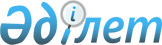 О внесении изменений в решение маслихата города Косшы от 14 апреля 2022 года № 57/12-7 "Об утверждении Правил оказания социальной помощи, установления размеров и определения перечня отдельных категорий нуждающихся граждан города Косшы"
					
			Утративший силу
			
			
		
					Решение маслихата города Косшы Акмолинской области от 23 ноября 2022 года № 115/23-7. Зарегистрировано в Министерстве юстиции Республики Казахстан 28 ноября 2022 года № 30750. Утратило силу решением маслихата города Косшы Акмолинской области от 29 декабря 2023 года № 85/19-8
      Сноска. Утратило силу решением маслихата города Косшы Акмолинской области от 29.12.2023 № 85/19-8 (вводится в действие по истечении десяти календарных дней после дня его первого официального опубликования).
      Маслихат города Косшы РЕШИЛ:
      1. Внести в решение маслихата "Об утверждении Правил оказания социальной помощи, установления размеров и определения перечня отдельных категорий нуждающихся граждан города Косшы" от 14 апреля 2022 года № 57/12-7 (зарегистрировано в Реестре государственной регистрации нормативных правовых актов № 27670) следующие изменения:
      пункт 5 изложить в новой редакции:
      "5. Меры социальной поддержки, предусмотренные статьей 16 Закона Республики Казахстан "О социальной защите лиц с инвалидностью в Республике Казахстан", подпунктом 2) статьи 10, подпунктом 2) статьи 11, подпунктом 2) статьи 12, подпунктом 2) статьи 13, статьей 17 Закона Республики Казахстан "О ветеранах", оказываются в порядке, определенном настоящими Правилами.";
      подпункт 2) пункта 6 изложить в новой редакции:
      "2) День Победы - 9 мая:
      участникам Великой Отечественной войны, а именно военнослужащим, проходившим службу в воинских частях, штабах и учреждениях, входивших в состав действующей армии и флота в период Великой Отечественной войны, а также во время других боевых операций по защите бывшего Союза ССР, партизанам и подпольщикам Великой Отечественной войны, в размере 76 (семьдесят шесть) месячных расчетных показателей;
      лицам с инвалидностью вследствие ранения, контузии, увечья или заболевания, полученных в период Великой Отечественной войны, а именно военнослужащим действующей армии и флота, партизанам и подпольщикам Великой Отечественной войны, а также рабочим и служащим, которым инвалидность установлена вследствие ранения, контузии, увечья или заболевания, полученных в период Великой Отечественной войны на фронте, в районе военных действий, на прифронтовых участках железных дорог, сооружениях оборонительных рубежей, военно-морских баз и аэродромов, в размере 76 (семьдесят шесть) месячных расчетных показателей;
      военнообязанным, призывавшимся на учебные сборы и направлявшимся в Афганистан в период ведения боевых действий, в размере 25 (двадцать пять) месячных расчетных показателей;
      военнослужащим автомобильных батальонов, направлявшимся в Афганистан для доставки грузов в эту страну в период ведения боевых действий, в размере 25 (двадцать пять) месячных расчетных показателей;
      гражданам, работавшим в период блокады в городе Ленинграде на предприятиях, в учреждениях и организациях города и награжденным медалью "За оборону Ленинграда" или знаком "Житель блокадного Ленинграда", в размере 5 (пять) месячных расчетных показателей;
      несовершеннолетним узникам концлагерей, гетто и других мест принудительного содержания, созданных фашистами и их союзниками в период Второй мировой войны, в размере 5 (пять) месячных расчетных показателей;
      лицам, принимавшим участие в ликвидации последствий катастрофы на Чернобыльской атомной электростанции в 1986-1987 годах, других радиационных катастроф и аварий на объектах гражданского или военного назначения, а также участвовавшим непосредственно в ядерных испытаниях, в размере 5 (пять) месячных расчетных показателей;
      военнослужащим, которым инвалидность установлена вследствие ранения, контузии, увечья, полученных при защите бывшего Союза ССР, исполнении иных обязанностей воинской службы в другие периоды, или вследствие заболевания, связанного с пребыванием на фронте, а также при прохождении воинской службы в Афганистане или других государствах, в которых велись боевые действия, в размере 5 (пять) месячных расчетных показателей;
      лицам, которым инвалидность установлена вследствие катастрофы на Чернобыльской атомной электростанции и других радиационных катастроф и аварий на объектах гражданского или военного назначения, ядерных испытаний, и их детям, инвалидность которых генетически связана с радиационным облучением одного из родителей, в размере 5 (пять) месячных расчетных показателей;
      лицам, награжденным орденами и медалями бывшего Союза ССР за самоотверженный труд и безупречную воинскую службу в тылу в годы Великой Отечественной войны, в размере 3 (три) месячных расчетных показателей;
      лицам, проработавшим (прослужившим) не менее шести месяцев с 22 июня 1941 года по 9 мая 1945 года и не награжденным орденами и медалями бывшего Союза ССР за самоотверженный труд и безупречную воинскую службу в тылу в годы Великой Отечественной войны, в размере 5 (пять) месячных расчетных показателей;
      супруге (супругу) умершего лица с инвалидностью вследствие ранения, контузии, увечья или заболевания, полученных в период Великой Отечественной войны, или лица, приравненного по льготам к лицам с инвалидностью вследствие ранения, контузии, увечья или заболевания, полученных в период Великой Отечественной войны, а также супруге (супругу) умершего участника Великой Отечественной войны, партизана, подпольщика, гражданина, награжденного медалью "За оборону Ленинграда" или знаком "Жителю блокадного Ленинграда", признававшихся лицами с инвалидностью в результате общего заболевания, трудового увечья и других причин (за исключением противоправных), которые не вступали в повторный брак, в размере 76 (семьдесят шесть) месячных расчетных показателей;
      лицам из числа участников ликвидации последствий катастрофы на Чернобыльской атомной электростанции в 1988-1989 годах, эвакуированным (самостоятельно выехавшим) из зон отчуждения и отселения в Республику Казахстан, включая детей, которые на день эвакуации находились во внутриутробном состоянии, в размере 3 (три) месячных расчетных показателей;
      военнослужащим, а также лицам начальствующего и рядового состава органов внутренних дел и государственной безопасности бывшего Союза ССР, принимавшим участие в урегулировании межэтнического конфликта в Нагорном Карабахе в период с 1986 по 1991 годы, в размере 25 (двадцать пять) месячных расчетных показателей;
      военнослужащим Республики Казахстан, выполнявшим задачи согласно межгосударственным договорам и соглашениям по усилению охраны границы Содружества Независимых Государств на таджикско-афганском участке в период с сентября 1992 года по февраль 2001 года, в размере 25 (двадцать пять) месячных расчетных показателей;
      военнослужащим Республики Казахстан, принимавшим участие в качестве миротворцев в международной миротворческой операции в Ираке в период с августа 2003 года по октябрь 2008 года, в размере 25 (двадцать пять) месячных расчетных показателей;";
      подпункт 3) пункта 6 изложить в новой редакции:
      "3) День Конституции Республики Казахстан – 30 августа:
      лицам с инвалидностью всех групп и лицам, воспитывающим детей с инвалидностью, в размере 5 (пять) месячных расчетных показателей;
      жертвам политических репрессий, лицам, пострадавшим от политических репрессий, реабилитированным в порядке установленном действующим законодательством Республики Казахстан, в размере 5 (пять) месячных расчетных показателей;
      пенсионерам, с минимальным размером и ниже минимального размера пенсии, в размере 5 (пять) месячных расчетных показателей.
      К праздничным дням размер социальной помощи для отдельно взятой категорий получателей устанавливается в едином размере по согласованию с местным исполнительным органом области.";
      пункт 7 изложить в новой редакции:
      "7. Социальная помощь отдельным категориям нуждающихся граждан оказывается единовременно и (или) периодически (ежемесячно), без учета среднедушевого дохода, по заявлениям:
      1) лицам, освобожденным из мест лишения свободы и лицам, состоящим на учете службы пробации на основании подтверждающего документа единовременно, в размере 15 (пятнадцать) месячных расчетных показателей;
      2) гражданам (семьям), пострадавшим вследствие стихийного бедствия или пожара, единовременно, в размере 70 (семьдесят) месячных расчетных показателей не позднее шести месяцев с момента возникновения стихийного бедствия или пожара;
      3) лицам (семьям), находящимся в трудной жизненной ситуации, в том числе ограничение жизнедеятельности вследствие социально значимых заболеваний:
      лицам, с заболеванием туберкулез, состоящим на диспансерном учете и находящимся на амбулаторном лечении ежемесячно в течении 6 (шесть) месяцев, в размере 5 (пять) месячных расчетных показателей;
      лицам, состоящим на диспансерном учете в организациях здравоохранения по злокачественным новообразованиям на основании справки подтверждения с медицинского учреждения, единовременно, в размере 25 (двадцать пять) месячных расчетных показателей;
      одному из родителей или иным законным представителям детей, имеющим болезни, связанные со злокачественными новообразованиями, состоящим на учете в организациях здравоохранения, на основании справки подтверждения с медицинского учреждения, единовременно, в размере 25 (двадцать пять) месячных расчетных показателей;
      лицам, инфицированным вирусом иммунодефицита человека (ВИЧ), состоящим на учете в организациях здравоохранения, на основании справки подтверждения с медицинского учреждения, единовременно, в размере 25 (двадцать пять) месячных расчетных показателей;
      одному из родителей или иным законным представителям детей, имеющим болезнь, вызванной вирусом иммунодефицита человека (ВИЧ), в том числе детям - носителям вируса иммунодефицита человека (ВИЧ), состоящим на учете в организациях здравоохранения, на основании справки подтверждения с медицинского учреждения, ежемесячно, в размере 2 (два) кратного прожиточного минимума;
      4) лицам, пострадавшим вследствие ядерных испытаний на Семипалатинском испытательном ядерном полигоне, единовременно, в размере 5 (пять) месячных расчетных показателей;
      5) ветеранам Великой Отечественной войны, лицам, приравненным по льготам к ветеранам Великой Отечественной войны, ветеранам боевых действий на территории других государств, единовременно, в размере 30 (тридцать) месячных расчетных показателей и лицам, достигшим пенсионного возраста, единовременно, в размере 35% от стоимости путевки на санаторно-курортное лечение в пределах Республики Казахстан на основании санаторно-курортной карты, выданной медицинским учреждением, договора об оказании услуг, акта выполненных работ, счет-фактуры и квитанции об оплате;
      6) студентам из многодетных семей, имеющих четырех и более совместно проживающих детей, обучающимся по очной форме в колледжах и в высших учебных заведениях по медицинским специальностям на платной основе, на оплату за учебу на основании трехстороннего договора, заключенного между уполномоченным органом, учебным заведением и получателем, справки с места учебы, документа, подтверждающего статус многодетной семьи, единовременно, в размере стоимости годового обучения;
      7) ветеранам Великой Отечественной войны, ветеранам, приравненным по льготам к ветеранам Великой Отечественной войны, другим лицам на которых распространяется действие Закона Республики Казахстан "О ветеранах", пенсионерам с минимальным и ниже минимального размером пенсии, лицам с инвалидностью всех групп, лицам, воспитывающим ребенка с инвалидностью, многодетным матерям, награжденным подвесками "Алтын алқа", "Күміс алқа", ранее получившим звание "Мать-героиня", а также награжденным медалями "Материнская слава" І и ІІ степени, многодетным семьям, имеющим четырех и более совместно проживающих несовершеннолетних детей, женщинам, достигшим 53 лет, родившим (усыновившим, удочерившим) пять и более детей и воспитавшим их до восьмилетнего возраста в виде возмещения затрат на проезд на маршрутах пригородного пассажирского транспорта ежемесячно, в размере стоимости проезда, без подачи заявления.".
      2. Настоящее решение вводится в действие по истечении десяти календарных дней после дня его первого официального опубликования.
					© 2012. РГП на ПХВ «Институт законодательства и правовой информации Республики Казахстан» Министерства юстиции Республики Казахстан
				
      Секретарь маслихатагорода Косшы

Б.Ибраев
